3/28/22, 6:53 PM	2.jpeg (596×398)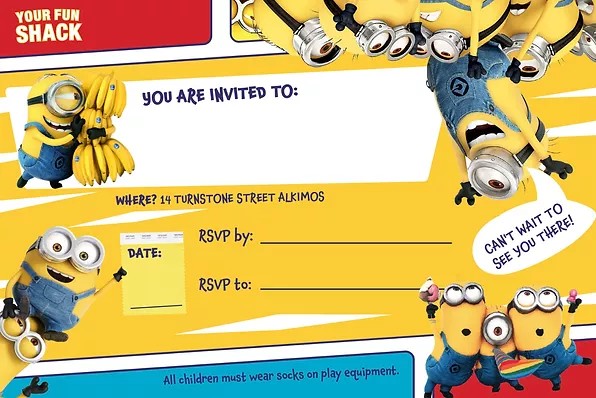 https://static.wixstatic.com/media/60a551_04ccc96a6deb4072a1ed38dfb9c9b5f0~mv2.jpeg/v1/ﬁll/w_596,h_398,al_c,q_80,usm_0.66_1.00_0.01,enc_auto/2.jpeg	1/1